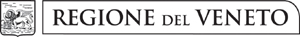 DGR n. 1566 del 06/12/2023Assistente di studio odontoiatricoGIUDIZIO DI AMMISSIONE Cod. OdF___________ OdF ____________________________________________________________Cod. Corso ____________ Titolo: ________________________________________________________Data_________________Nominativo allievo/a ________________________________Valutazione padronanza delle competenze (minimo 8 massimo 13 punti): Padronanza delle competenze raggiunte durante il percorso formativo: __________________Impegno, responsabilità, capacità di comunicare e relazionarsi: _________________________Valutazione tirocinio (minimo 4 massimo 7 punti):__________________________________________Punteggio complessivo (minimo 12 massimo 20 punti): ______________________________________Eventuali segnalazioni:______________________________________________________________________________________________________________________________________________________________________________________________________________________________________								Firma del Coordinatore del corso								____________________________VALUTAZIONE PROVA TEORICO PRATICACod. OdF___________ OdF ___________________________________________________________Cod. Corso ____________ Titolo: ______________________________________________________Data prova teorico pratica _________________Nominativo allievo/a ________________________________N. prova estratta: ____Argomenti trattati: _________________________________________________________________________________________________________________________________________________________________________________________________________________________________________________________Firma allievo/a __________________________________Note:______________________________________________________________________________Firme della Commissione1) ________________________	4) _______________________2) ________________________	5) _______________________3) ________________________	MODULISTICA ESAMI